Märsta BMX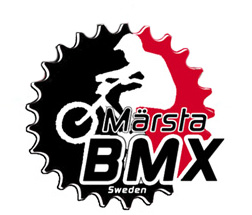 inbjuder till Upplands cup 1Lördag 26 maj 2018i MärstaKlasser: 					 		Pojkar	-7 år, 8-9 år, 10-11 år, 12-13 år, 14+		Flickor	-7 år, 8-9 år, 10-11 år, 12-13 år, 14+Cruiser-klass:		Herr	17 +		Dam	17+Reglemente:	 Arr enl. gällande BMX-reglemente, med avvikelser för UC & Svea. SPD tillåtet från 13 år.                               Inget kval för klasser till och med 9 år istället 4 lottade heat varav det sista i samband med finalerna.Priser på deltävlingar & cuptotalen:Klasserna upp till och med 9 år:Prisutdelning utan inbördes ordning. Medaljer till samtliga deltagare. Vid deltagande i minst tre deltävlingar erhåller cyklisten slutpris i form av pokal, plakett eller liknande.Klasserna  10-11 år och 12-13 år samt cruiserMedalj 1-3 till de föranmälda klasserna, allmänna till 4, 5, 6 osv. Om en klass öppnas på tävlingsdagen, får alla i denna klass allmänna medaljer. Medaljer delas ut på alla deltävlingar & pokal som slutpris i alla klasser utom klassen 14+*Klassen 14+                             Klassen 14+ får diplom på deltävlingarna & pengar som slutpris enligt prisstegsmodellen.Totalpriser samtliga klasser utom klass 14+:	I klasserna upp t.o.m 9 år- samtliga erhåller pokal, plakett eller liknande, vid deltagande i minst tre   deltävlingar.I klasserna  10-11 år, 12-13 år	- vid 3 deltagare i klassen delas endast pokal ut till 1:an	- vid 4 deltagare delas pokal ut till 1:an och 2:an	- vid 5 deltagare eller fler delas pokaler ut till 1:an, 2:an och 3:an	(Övriga: plakett eller liknande)	Fyra deltävlingar kommer att arrangeras.	Deltagande i minst 3 tävlingar krävs för slutresultat.	En deltävling räknas bort, vid deltagande i 4 tävlingar.*Slutpris klassen 14+Slutarrangören summerar ihop totalen på 50:-/cyklist i klassen 14+ under cupens alla tävlingar och delar ut enligt följande prisstege!              För F14+ halveras prissumman efter totalräkningen!Tidsschema: 	09:40	      Funktionärsmöte                          	10:00-10:15     Anmälan klubbvis	                          	10:00-10:30     Uppvärmning + grindträning för cyklister upp tom 11 år.                          	10:30	        Lagledarmöte                          	10:30-11:00     Uppvärmning + grindträning för cyklister 12 år och äldre.                          	11:30        	      Första startAnmälan:	    Anmälan och betalning ska ske klubbvis senast fred 18 maj.                                  Föranmälningsavgift 100 kr. Sätts klubbvis in på konto PG: 4796357-4                                 Anmälan skickas klubbvis till anmalan@marstabmx.se    Anmälan skall innehålla: Klubb, licensnummer, startnummer, för- & efternamn,     6-siffrigt personnummer samt tävlings klass                                  Efteranmälningsavgift: 160:-, betalas på plats med kontanter alternativt med swish.   Frågor:               Besvaras av tävlingsledare Thomas Krekula tel. 070-5861825       Välkomna önskar Märsta BMX till Atletvägen 3 i MärstaKlassen 14+1:a2:a3:a4:a5:a6:a7:a8:a30%25%20%10%6,5%4,5%2,5%1,5%